CURRICULUM OVERVIEW                                             YEAR 4                                                    CURRICULUM OVERVIEW                                             YEAR 4                                                    CURRICULUM OVERVIEW                                             YEAR 4                                                    CURRICULUM OVERVIEW                                             YEAR 4                                                    CURRICULUM OVERVIEW                                             YEAR 4                                                    CURRICULUM OVERVIEW                                             YEAR 4                                                    Autumn 1Autumn 1Autumn 2Autumn 2Spring 1ENGLISH BOOKThe Day the Crayons QuitThe Day the Crayons QuitLeon and the Place BetweenLeon and the Place BetweenThe Iron ManMathsPlace ValueAddition & SubtractionsPlace ValueAddition & SubtractionsLength & PerimeterMultiplication & DivisionLength & PerimeterMultiplication & DivisionMultiplication & DivisionArea / FractionsSCIENCEAnimals Including HumansAnimals Including HumansElectricityHISTORYThe RomansThe RomansAnglo SaxonsAnglo SaxonsGEOGRAPHYRecyclingDESIGN & TECHNOLOGYFood Food Electrical SystemART & DESIGNRoman PotteryRoman PotteryCOMPUTINGFake or Real?Fake or Real?Hour of CodeHour of CodeDinosaursRELIGIOUS EDUCATIONBuddhismBuddhismAngels & ShepherdsAngels & ShepherdsThe BibleMUSICKeyboards / Mamma MiaKeyboards / Mamma MiaKeyboards/ Glockenspiel 2Keyboards/ Glockenspiel 2Keyboards / StopPHYSICAL EDUCATIONGymnasticsGymnasticsFootballFootballSwimming / BasketballSPANISHPSHEBeing me in my worldBeing me in my worldCelebrating DifferencesCelebrating DifferencesDreams & GoalsENRICHMENT/VISITSZoo LabZoo LabAUTHORDavid Walliams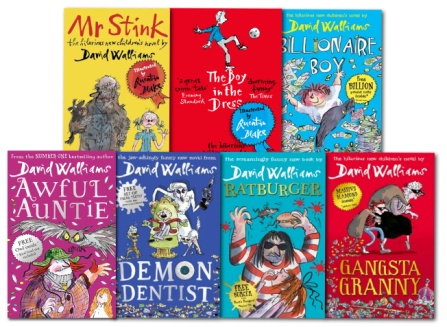 AUTHORDavid WalliamsARTISTAndy Warhol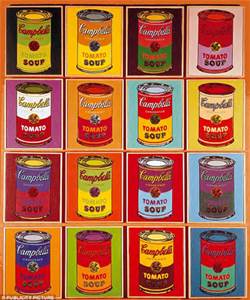 ARTISTAndy WarholCOMPOSERFreddie Mercury / Beethoven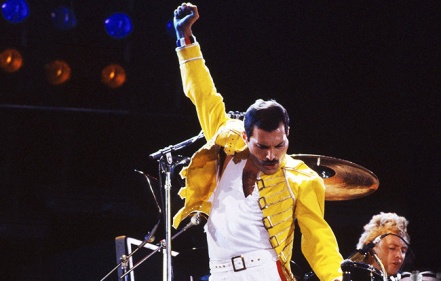 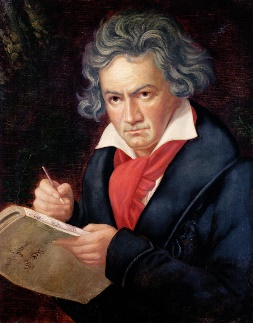 COMPOSERFreddie Mercury / BeethovenCURRICULUM OVERVIEW                                             YEAR 4                                                    CURRICULUM OVERVIEW                                             YEAR 4                                                    CURRICULUM OVERVIEW                                             YEAR 4                                                    CURRICULUM OVERVIEW                                             YEAR 4                                                    CURRICULUM OVERVIEW                                             YEAR 4                                                    CURRICULUM OVERVIEW                                             YEAR 4                                                    Spring 2Spring 2Summer 1Summer 1Summer 2ENGLISH BOOKThe Spiderwick ChroniclesThe Spiderwick ChroniclesCharlotte’s WebCharlotte’s WebBillionaire BoyMathsFractions / DecimalsFractions / DecimalsDecimalsMoney / TimeDecimalsMoney / TimeStatistics/ Position & DirectionProperties of ShapeSCIENCESoundSoundLiving things & their habitatsLiving things & their habitatsSolids, Liquids & GasesHISTORYThe VikingsThe VikingsGEOGRAPHYThe MediterraneanThe MediterraneanInvestigating the local areaDESIGN & TECHNOLOGYMechanical StructuresMechanical StructuresART & DESIGNEuropean ArtEuropean ArtLiverpool skylineCOMPUTINGMy Online LifeMy Online LifeWizard SchoolWizard SchoolMinecraft ChallengesRELIGIOUS EDUCATIONEasterEasterSpecial PlacesSpecial PlacesJourneysMUSICKeyboards / Lean on meKeyboards / Lean on meKeyboards / BlackbirdKeyboards / BlackbirdKeyboards / Reflect, Rewind, ReplayPHYSICAL EDUCATIONHockeyHockeyAthleticsAthleticsCricketSPANISHEuropean CountriesEuropean CountriesAnimalsAnimalsClassroom EquipmentPSHEHealthy MeHealthy MeRelationshipsRelationshipsChanging MeENRICHMENT/VISITSJorvik CentreJorvik CentreAUTHORDavid WalliamsAUTHORDavid WalliamsARTISTAndy WarholARTISTAndy WarholCOMPOSERFreddie Mercury / Beethoven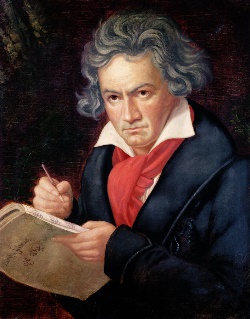 COMPOSERFreddie Mercury / Beethoven